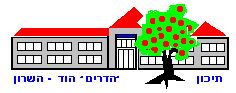 לקראת בחינות קבלה למגמת תיאטרון  לשנת הלימודים תש"פלתלמידות ולתלמידים המבקשים להציג מועמדותם למגמת תיאטרון שלום!בדף זה תמצאו פרטים על הגשת המועמדות למגמת תיאטרון ופירוט של  מבנה בחינת הקבלה שהנכם צפויים לעבור.עליכם למלא את הטופס המצורף ולהעבירו (בצירוף תמונת פספורט וצילום תעודת מחצית א' של ט')  למזכירות התיכון עד ליום חמישי  28.2.2019
בחינות הכניסה תתקיימנה בחדר מגמת תיאטרון בתיכון הדרים – קומת קרקע בתאריכים:יום ב' 4 במרץ 2019 בין 15:00 ל 20:30יום ד' 6 במרץ 2019 בין 15:00 ל 20:30מועד הבחינה המדויק יקבע לאחר הגשת טופס הרישום, התמונה וצילום התעודה למזכירות התיכון, 
וישלח מבעוד מועד באופן אישי. מבנה הבחינה:1.  ראיון אישי: הבחינה תתחיל בהיכרות ושיחה קצרה.     2. הצגת מונולוג הלקוח ממחזה.      לצורך הכנת המונולוג יש לקרוא את המחזה וללמוד את הטקסט בעל-פה.      רצוי מאוד להביא תלבושת ואביזרים.אורך המונולוג:  דקה וחצי עד שלוש דקות. ניתן להציג קטע ערוך (לחבר כמה קטעים מתוך המחזה / לקצר / להשמיט דמויות)3. עבודת אימפרוביזציה - אילתור (אין צורך להתכונן).
לידיעתכם:הלימודים במגמה כרוכים בתשלום נוסף על תשלומי ביה"ס המקובלים. התשלום מהווה השתתפות חלקית של ההורים במימון הפעילויות הייחודיות במגמה - צפייה בהצגות, סדנאות, סמינר תיאטרון, הפקות המגמה ועוד.המעבר לכיתה י"א אינו אוטומטי.בהצלחה!ארז גוטליברכז מגמת תיאטרון052-3311692erez.got1@gmail.com טופס הרשמה למגמת תיאטרוןשם פרטי:___________ שם משפחה: ____________ ת.ז.: ______________________כתובת: ___________________ מיקוד: _________ טל. בבית: __________________טל. נייד:___________________חטיבת הביניים: _________________ כיתה: _________מהם התחביבים שלך?_____________________________________________________________________________________________________________________________________________האם ראית בשנה האחרונה הצגה? אם כן, כתוב/י איזו הצגה ומה אהבת ו/או לא אהבת בה.__________________________________________________________________________________________________________________________________________________________________________________________________________________________________________________________________________________________________________________________________________________________________________________________________________האם למדת  תיאטרון במסגרת כלשהי? אם כן, כתוב/י היכן וכמה שנים. ___________________________________________________________________________________________________________________________________________________________________________________________________________________________________________________________________________________________________________שם ההורה: ________________________ חתימת ההורה:  ______________________תאריך: ____________________ דואר אלקטרוני של התלמיד/ה: ______________________  @_______________________